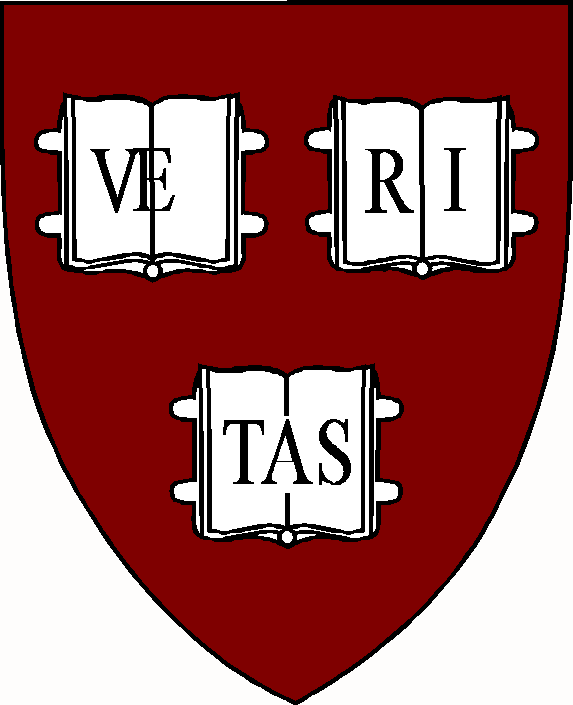         New        Amendment        Renewal        Transfer        New        Amendment        Renewal        Transfer        New        Amendment        Renewal        Transfer        New        Amendment        Renewal        Transfer        New        Amendment        Renewal        TransferApplication for a Permit to use Radioactive Materials   Return to: Radiation Protection Office; Facsimile:  (617) 496-5509Application for a Permit to use Radioactive Materials   Return to: Radiation Protection Office; Facsimile:  (617) 496-5509Application for a Permit to use Radioactive Materials   Return to: Radiation Protection Office; Facsimile:  (617) 496-5509Application for a Permit to use Radioactive Materials   Return to: Radiation Protection Office; Facsimile:  (617) 496-5509Application for a Permit to use Radioactive Materials   Return to: Radiation Protection Office; Facsimile:  (617) 496-5509Application for a Permit to use Radioactive Materials   Return to: Radiation Protection Office; Facsimile:  (617) 496-5509Application for a Permit to use Radioactive Materials   Return to: Radiation Protection Office; Facsimile:  (617) 496-5509Application for a Permit to use Radioactive Materials   Return to: Radiation Protection Office; Facsimile:  (617) 496-5509Application for a Permit to use Radioactive Materials   Return to: Radiation Protection Office; Facsimile:  (617) 496-5509Application for a Permit to use Radioactive Materials   Return to: Radiation Protection Office; Facsimile:  (617) 496-5509Application for a Permit to use Radioactive Materials   Return to: Radiation Protection Office; Facsimile:  (617) 496-5509Application for a Permit to use Radioactive Materials   Return to: Radiation Protection Office; Facsimile:  (617) 496-5509Application for a Permit to use Radioactive Materials   Return to: Radiation Protection Office; Facsimile:  (617) 496-5509Application for a Permit to use Radioactive Materials   Return to: Radiation Protection Office; Facsimile:  (617) 496-5509Application for a Permit to use Radioactive Materials   Return to: Radiation Protection Office; Facsimile:  (617) 496-5509Application for a Permit to use Radioactive Materials   Return to: Radiation Protection Office; Facsimile:  (617) 496-5509Application for a Permit to use Radioactive Materials   Return to: Radiation Protection Office; Facsimile:  (617) 496-5509Application for a Permit to use Radioactive Materials   Return to: Radiation Protection Office; Facsimile:  (617) 496-5509Application for a Permit to use Radioactive Materials   Return to: Radiation Protection Office; Facsimile:  (617) 496-5509Application for a Permit to use Radioactive Materials   Return to: Radiation Protection Office; Facsimile:  (617) 496-5509Application for a Permit to use Radioactive Materials   Return to: Radiation Protection Office; Facsimile:  (617) 496-5509Application for a Permit to use Radioactive Materials   Return to: Radiation Protection Office; Facsimile:  (617) 496-5509Application for a Permit to use Radioactive Materials   Return to: Radiation Protection Office; Facsimile:  (617) 496-5509Application for a Permit to use Radioactive Materials   Return to: Radiation Protection Office; Facsimile:  (617) 496-5509Application for a Permit to use Radioactive Materials   Return to: Radiation Protection Office; Facsimile:  (617) 496-5509Application for a Permit to use Radioactive Materials   Return to: Radiation Protection Office; Facsimile:  (617) 496-5509Application for a Permit to use Radioactive Materials   Return to: Radiation Protection Office; Facsimile:  (617) 496-5509Application for a Permit to use Radioactive Materials   Return to: Radiation Protection Office; Facsimile:  (617) 496-5509Application for a Permit to use Radioactive Materials   Return to: Radiation Protection Office; Facsimile:  (617) 496-5509Application for a Permit to use Radioactive Materials   Return to: Radiation Protection Office; Facsimile:  (617) 496-5509Application for a Permit to use Radioactive Materials   Return to: Radiation Protection Office; Facsimile:  (617) 496-5509Application for a Permit to use Radioactive Materials   Return to: Radiation Protection Office; Facsimile:  (617) 496-5509Application for a Permit to use Radioactive Materials   Return to: Radiation Protection Office; Facsimile:  (617) 496-5509Application for a Permit to use Radioactive Materials   Return to: Radiation Protection Office; Facsimile:  (617) 496-5509Authorized User:         (Last)                        (First)                             (M.I.)   (Permit Holder)             		       		      Authorized User:         (Last)                        (First)                             (M.I.)   (Permit Holder)             		       		      Authorized User:         (Last)                        (First)                             (M.I.)   (Permit Holder)             		       		      Authorized User:         (Last)                        (First)                             (M.I.)   (Permit Holder)             		       		      Authorized User:         (Last)                        (First)                             (M.I.)   (Permit Holder)             		       		      Authorized User:         (Last)                        (First)                             (M.I.)   (Permit Holder)             		       		      Authorized User:         (Last)                        (First)                             (M.I.)   (Permit Holder)             		       		      Authorized User:         (Last)                        (First)                             (M.I.)   (Permit Holder)             		       		      Authorized User:         (Last)                        (First)                             (M.I.)   (Permit Holder)             		       		      Authorized User:         (Last)                        (First)                             (M.I.)   (Permit Holder)             		       		      Authorized User:         (Last)                        (First)                             (M.I.)   (Permit Holder)             		       		      Authorized User:         (Last)                        (First)                             (M.I.)   (Permit Holder)             		       		      Authorized User:         (Last)                        (First)                             (M.I.)   (Permit Holder)             		       		      Authorized User:         (Last)                        (First)                             (M.I.)   (Permit Holder)             		       		      Authorized User:         (Last)                        (First)                             (M.I.)   (Permit Holder)             		       		      Authorized User:         (Last)                        (First)                             (M.I.)   (Permit Holder)             		       		      Authorized User:         (Last)                        (First)                             (M.I.)   (Permit Holder)             		       		      Authorized User:         (Last)                        (First)                             (M.I.)   (Permit Holder)             		       		      Authorized User:         (Last)                        (First)                             (M.I.)   (Permit Holder)             		       		      Authorized User:         (Last)                        (First)                             (M.I.)   (Permit Holder)             		       		      Authorized User:         (Last)                        (First)                             (M.I.)   (Permit Holder)             		       		      Authorized User:         (Last)                        (First)                             (M.I.)   (Permit Holder)             		       		      Authorized User:         (Last)                        (First)                             (M.I.)   (Permit Holder)             		       		      Authorized User:         (Last)                        (First)                             (M.I.)   (Permit Holder)             		       		      Authorized User:         (Last)                        (First)                             (M.I.)   (Permit Holder)             		       		      Authorized User:         (Last)                        (First)                             (M.I.)   (Permit Holder)             		       		      Authorized User:         (Last)                        (First)                             (M.I.)   (Permit Holder)             		       		      Authorized User:         (Last)                        (First)                             (M.I.)   (Permit Holder)             		       		      Authorized User:         (Last)                        (First)                             (M.I.)   (Permit Holder)             		       		      Authorized User:         (Last)                        (First)                             (M.I.)   (Permit Holder)             		       		      Degree(s):Degree(s):Degree(s):Degree(s):Degree(s):Degree(s):Degree(s):Degree(s):Degree(s):Appointment:            Appointment:            Appointment:            Appointment:            Appointment:            Appointment:            Appointment:            Appointment:            Appointment:            Appointment:            School:           School:           School:           School:           School:           School:           School:           School:           School:           School:           School:           School:           School:           School:           School:           School:           School:           School:           School:           School:           Dept:       Dept:       Dept:       Dept:       Dept:       Dept:       Dept:       Dept:       Dept:       Office Address:  (Bldg.)               (Room)          (Street Address)                    (City)Office Address:  (Bldg.)               (Room)          (Street Address)                    (City)Office Address:  (Bldg.)               (Room)          (Street Address)                    (City)Office Address:  (Bldg.)               (Room)          (Street Address)                    (City)Office Address:  (Bldg.)               (Room)          (Street Address)                    (City)Office Address:  (Bldg.)               (Room)          (Street Address)                    (City)Office Address:  (Bldg.)               (Room)          (Street Address)                    (City)Office Address:  (Bldg.)               (Room)          (Street Address)                    (City)Office Address:  (Bldg.)               (Room)          (Street Address)                    (City)Office Address:  (Bldg.)               (Room)          (Street Address)                    (City)Office Address:  (Bldg.)               (Room)          (Street Address)                    (City)Office Address:  (Bldg.)               (Room)          (Street Address)                    (City)Office Address:  (Bldg.)               (Room)          (Street Address)                    (City)Office Address:  (Bldg.)               (Room)          (Street Address)                    (City)Office Address:  (Bldg.)               (Room)          (Street Address)                    (City)Office Address:  (Bldg.)               (Room)          (Street Address)                    (City)Office Address:  (Bldg.)               (Room)          (Street Address)                    (City)Office Address:  (Bldg.)               (Room)          (Street Address)                    (City)Office Address:  (Bldg.)               (Room)          (Street Address)                    (City)Office Address:  (Bldg.)               (Room)          (Street Address)                    (City)Office Address:  (Bldg.)               (Room)          (Street Address)                    (City)Office Address:  (Bldg.)               (Room)          (Street Address)                    (City)Office Address:  (Bldg.)               (Room)          (Street Address)                    (City)Office Address:  (Bldg.)               (Room)          (Street Address)                    (City)Office Address:  (Bldg.)               (Room)          (Street Address)                    (City)Office Address:  (Bldg.)               (Room)          (Street Address)                    (City)Office Address:  (Bldg.)               (Room)          (Street Address)                    (City)Office Address:  (Bldg.)               (Room)          (Street Address)                    (City)Office Address:  (Bldg.)               (Room)          (Street Address)                    (City)Office Address:  (Bldg.)               (Room)          (Street Address)                    (City)Office Address:  (Bldg.)               (Room)          (Street Address)                    (City)Telephone:Telephone:Telephone:Telephone:Telephone:Telephone:Telephone:Telephone:E-mail address:E-mail address:E-mail address:E-mail address:E-mail address:E-mail address:E-mail address:E-mail address:E-mail address:E-mail address:E-mail address:E-mail address:E-mail address:E-mail address:E-mail address:E-mail address:E-mail address:E-mail address:E-mail address:E-mail address:E-mail address:E-mail address:E-mail address:E-mail address:E-mail address:E-mail address:E-mail address:E-mail address:E-mail address:E-mail address:E-mail address:Facsimile:Facsimile:Facsimile:Facsimile:Facsimile:Facsimile:Facsimile:Facsimile:Alternate Permit Holder:         (Last)                             (First)                                (M.I.)   Alternate Permit Holder:         (Last)                             (First)                                (M.I.)   Alternate Permit Holder:         (Last)                             (First)                                (M.I.)   Alternate Permit Holder:         (Last)                             (First)                                (M.I.)   Alternate Permit Holder:         (Last)                             (First)                                (M.I.)   Alternate Permit Holder:         (Last)                             (First)                                (M.I.)   Alternate Permit Holder:         (Last)                             (First)                                (M.I.)   Alternate Permit Holder:         (Last)                             (First)                                (M.I.)   Alternate Permit Holder:         (Last)                             (First)                                (M.I.)   Alternate Permit Holder:         (Last)                             (First)                                (M.I.)   Alternate Permit Holder:         (Last)                             (First)                                (M.I.)   Alternate Permit Holder:         (Last)                             (First)                                (M.I.)   Alternate Permit Holder:         (Last)                             (First)                                (M.I.)   Alternate Permit Holder:         (Last)                             (First)                                (M.I.)   Alternate Permit Holder:         (Last)                             (First)                                (M.I.)   Alternate Permit Holder:         (Last)                             (First)                                (M.I.)   Alternate Permit Holder:         (Last)                             (First)                                (M.I.)   Alternate Permit Holder:         (Last)                             (First)                                (M.I.)   Alternate Permit Holder:         (Last)                             (First)                                (M.I.)   Alternate Permit Holder:         (Last)                             (First)                                (M.I.)   Alternate Permit Holder:         (Last)                             (First)                                (M.I.)   Alternate Permit Holder:         (Last)                             (First)                                (M.I.)   Alternate Permit Holder:         (Last)                             (First)                                (M.I.)   Alternate Permit Holder:         (Last)                             (First)                                (M.I.)   Alternate Permit Holder:         (Last)                             (First)                                (M.I.)   Alternate Permit Holder:         (Last)                             (First)                                (M.I.)   Alternate Permit Holder:         (Last)                             (First)                                (M.I.)   Alternate Permit Holder:         (Last)                             (First)                                (M.I.)   Alternate Permit Holder:         (Last)                             (First)                                (M.I.)   Alternate Permit Holder:         (Last)                             (First)                                (M.I.)   Alternate Permit Holder:         (Last)                             (First)                                (M.I.)   Alternate's Telephone:Alternate's Telephone:Alternate's Telephone:Alternate's Telephone:Alternate's Telephone:Alternate's Telephone:Alternate's Telephone:Alternate's Telephone:Alternate's e-mail address:Alternate's e-mail address:Alternate's e-mail address:Alternate's e-mail address:Alternate's e-mail address:Alternate's e-mail address:Alternate's e-mail address:Alternate's e-mail address:Alternate's e-mail address:Alternate's e-mail address:Alternate's e-mail address:Alternate's e-mail address:Alternate's e-mail address:Alternate's e-mail address:Alternate's e-mail address:Alternate's e-mail address:Alternate's e-mail address:Alternate's e-mail address:Alternate's e-mail address:Alternate's e-mail address:Alternate's e-mail address:Alternate's e-mail address:Alternate's e-mail address:Alternate's e-mail address:Alternate's e-mail address:Alternate's e-mail address:Alternate's e-mail address:Alternate's e-mail address:Alternate's e-mail address:Alternate's e-mail address:Alternate's e-mail address:Alternate's Facsimile:Alternate's Facsimile:Alternate's Facsimile:Alternate's Facsimile:Alternate's Facsimile:Alternate's Facsimile:Alternate's Facsimile:Alternate's Facsimile:Preferred Contact:                           (Last)                             (First)                                (M.I.)   Contact's Title (Laboratory Safety Officer, Admin, etc.):       Preferred Contact:                           (Last)                             (First)                                (M.I.)   Contact's Title (Laboratory Safety Officer, Admin, etc.):       Preferred Contact:                           (Last)                             (First)                                (M.I.)   Contact's Title (Laboratory Safety Officer, Admin, etc.):       Preferred Contact:                           (Last)                             (First)                                (M.I.)   Contact's Title (Laboratory Safety Officer, Admin, etc.):       Preferred Contact:                           (Last)                             (First)                                (M.I.)   Contact's Title (Laboratory Safety Officer, Admin, etc.):       Preferred Contact:                           (Last)                             (First)                                (M.I.)   Contact's Title (Laboratory Safety Officer, Admin, etc.):       Preferred Contact:                           (Last)                             (First)                                (M.I.)   Contact's Title (Laboratory Safety Officer, Admin, etc.):       Preferred Contact:                           (Last)                             (First)                                (M.I.)   Contact's Title (Laboratory Safety Officer, Admin, etc.):       Preferred Contact:                           (Last)                             (First)                                (M.I.)   Contact's Title (Laboratory Safety Officer, Admin, etc.):       Preferred Contact:                           (Last)                             (First)                                (M.I.)   Contact's Title (Laboratory Safety Officer, Admin, etc.):       Preferred Contact:                           (Last)                             (First)                                (M.I.)   Contact's Title (Laboratory Safety Officer, Admin, etc.):       Preferred Contact:                           (Last)                             (First)                                (M.I.)   Contact's Title (Laboratory Safety Officer, Admin, etc.):       Preferred Contact:                           (Last)                             (First)                                (M.I.)   Contact's Title (Laboratory Safety Officer, Admin, etc.):       Preferred Contact:                           (Last)                             (First)                                (M.I.)   Contact's Title (Laboratory Safety Officer, Admin, etc.):       Preferred Contact:                           (Last)                             (First)                                (M.I.)   Contact's Title (Laboratory Safety Officer, Admin, etc.):       Preferred Contact:                           (Last)                             (First)                                (M.I.)   Contact's Title (Laboratory Safety Officer, Admin, etc.):       Preferred Contact:                           (Last)                             (First)                                (M.I.)   Contact's Title (Laboratory Safety Officer, Admin, etc.):       Preferred Contact:                           (Last)                             (First)                                (M.I.)   Contact's Title (Laboratory Safety Officer, Admin, etc.):       Preferred Contact:                           (Last)                             (First)                                (M.I.)   Contact's Title (Laboratory Safety Officer, Admin, etc.):       Preferred Contact:                           (Last)                             (First)                                (M.I.)   Contact's Title (Laboratory Safety Officer, Admin, etc.):       Preferred Contact:                           (Last)                             (First)                                (M.I.)   Contact's Title (Laboratory Safety Officer, Admin, etc.):       Preferred Contact:                           (Last)                             (First)                                (M.I.)   Contact's Title (Laboratory Safety Officer, Admin, etc.):       Preferred Contact:                           (Last)                             (First)                                (M.I.)   Contact's Title (Laboratory Safety Officer, Admin, etc.):       Preferred Contact:                           (Last)                             (First)                                (M.I.)   Contact's Title (Laboratory Safety Officer, Admin, etc.):       Preferred Contact:                           (Last)                             (First)                                (M.I.)   Contact's Title (Laboratory Safety Officer, Admin, etc.):       Preferred Contact:                           (Last)                             (First)                                (M.I.)   Contact's Title (Laboratory Safety Officer, Admin, etc.):       Preferred Contact:                           (Last)                             (First)                                (M.I.)   Contact's Title (Laboratory Safety Officer, Admin, etc.):       Preferred Contact:                           (Last)                             (First)                                (M.I.)   Contact's Title (Laboratory Safety Officer, Admin, etc.):       Preferred Contact:                           (Last)                             (First)                                (M.I.)   Contact's Title (Laboratory Safety Officer, Admin, etc.):       Preferred Contact:                           (Last)                             (First)                                (M.I.)   Contact's Title (Laboratory Safety Officer, Admin, etc.):       Preferred Contact:                           (Last)                             (First)                                (M.I.)   Contact's Title (Laboratory Safety Officer, Admin, etc.):       Contact's Telephone:Contact's Telephone:Contact's Telephone:Contact's Telephone:Contact's Telephone:Contact's Telephone:Contact's Telephone:Contact's Telephone:Contact's e-mail address:Contact's e-mail address:Contact's e-mail address:Contact's e-mail address:Contact's e-mail address:Contact's e-mail address:Contact's e-mail address:Contact's e-mail address:Contact's e-mail address:Contact's e-mail address:Contact's e-mail address:Contact's e-mail address:Contact's e-mail address:Contact's e-mail address:Contact's e-mail address:Contact's e-mail address:Contact's e-mail address:Contact's e-mail address:Contact's e-mail address:Contact's e-mail address:Contact's e-mail address:Contact's e-mail address:Contact's e-mail address:Contact's e-mail address:Contact's e-mail address:Contact's e-mail address:Contact's e-mail address:Contact's e-mail address:Contact's e-mail address:Contact's e-mail address:Contact's e-mail address:Contact's Facsimile:Contact's Facsimile:Contact's Facsimile:Contact's Facsimile:Contact's Facsimile:Contact's Facsimile:Contact's Facsimile:Contact's Facsimile:SECTION 1:  LABORATORY SPACESSECTION 1:  LABORATORY SPACESSECTION 1:  LABORATORY SPACESSECTION 1:  LABORATORY SPACESSECTION 1:  LABORATORY SPACESSECTION 1:  LABORATORY SPACESSECTION 1:  LABORATORY SPACESSECTION 1:  LABORATORY SPACESSECTION 1:  LABORATORY SPACESSECTION 1:  LABORATORY SPACESSECTION 1:  LABORATORY SPACESSECTION 1:  LABORATORY SPACESSECTION 1:  LABORATORY SPACESSECTION 1:  LABORATORY SPACESSECTION 1:  LABORATORY SPACESSECTION 1:  LABORATORY SPACESSECTION 1:  LABORATORY SPACESSECTION 1:  LABORATORY SPACESSECTION 1:  LABORATORY SPACESSECTION 1:  LABORATORY SPACESSECTION 1:  LABORATORY SPACESSECTION 1:  LABORATORY SPACESSECTION 1:  LABORATORY SPACESSECTION 1:  LABORATORY SPACESSECTION 1:  LABORATORY SPACESSECTION 1:  LABORATORY SPACESSECTION 1:  LABORATORY SPACESSECTION 1:  LABORATORY SPACESSECTION 1:  LABORATORY SPACESSECTION 1:  LABORATORY SPACESSECTION 1:  LABORATORY SPACESSECTION 1:  LABORATORY SPACESSECTION 1:  LABORATORY SPACESSECTION 1:  LABORATORY SPACESSECTION 1:  LABORATORY SPACESSECTION 1:  LABORATORY SPACESSECTION 1:  LABORATORY SPACESSECTION 1:  LABORATORY SPACESSECTION 1:  LABORATORY SPACESSECTION  1Building(s):Building(s):Building(s):Building(s):Building(s):Building(s):Building(s):Building(s):Building(s):Building(s):Building(s):Building(s):Building(s):Building(s):Building(s):Building(s):Building(s):Building(s):Building(s):Building(s):Building(s):Building(s):Building(s):Laboratory Room Numbers:Laboratory Room Numbers:Laboratory Room Numbers:Laboratory Room Numbers:Laboratory Room Numbers:Laboratory Room Numbers:Laboratory Room Numbers:Laboratory Room Numbers:Laboratory Room Numbers:Laboratory Room Numbers:Laboratory Room Numbers:Laboratory Room Numbers:Laboratory Room Numbers:Laboratory Room Numbers:Laboratory Room Numbers:SECTION  1SECTION  1SECTION  1SECTION  1SECTION 2: RADIOISOTOPE USAGE INFORMATIONSECTION 2: RADIOISOTOPE USAGE INFORMATIONSECTION 2: RADIOISOTOPE USAGE INFORMATIONSECTION 2: RADIOISOTOPE USAGE INFORMATIONSECTION 2: RADIOISOTOPE USAGE INFORMATIONSECTION 2: RADIOISOTOPE USAGE INFORMATIONSECTION 2: RADIOISOTOPE USAGE INFORMATIONSECTION 2: RADIOISOTOPE USAGE INFORMATIONSECTION 2: RADIOISOTOPE USAGE INFORMATIONSECTION 2: RADIOISOTOPE USAGE INFORMATIONSECTION 2: RADIOISOTOPE USAGE INFORMATIONSECTION 2: RADIOISOTOPE USAGE INFORMATIONSECTION 2: RADIOISOTOPE USAGE INFORMATIONSECTION 2: RADIOISOTOPE USAGE INFORMATIONSECTION 2: RADIOISOTOPE USAGE INFORMATIONSECTION 2: RADIOISOTOPE USAGE INFORMATIONSECTION 2: RADIOISOTOPE USAGE INFORMATIONSECTION 2: RADIOISOTOPE USAGE INFORMATIONSECTION 2: RADIOISOTOPE USAGE INFORMATIONSECTION 2: RADIOISOTOPE USAGE INFORMATIONSECTION 2: RADIOISOTOPE USAGE INFORMATIONSECTION 2: RADIOISOTOPE USAGE INFORMATIONSECTION 2: RADIOISOTOPE USAGE INFORMATIONSECTION 2: RADIOISOTOPE USAGE INFORMATIONSECTION 2: RADIOISOTOPE USAGE INFORMATIONSECTION 2: RADIOISOTOPE USAGE INFORMATIONSECTION 2: RADIOISOTOPE USAGE INFORMATIONSECTION 2: RADIOISOTOPE USAGE INFORMATIONSECTION 2: RADIOISOTOPE USAGE INFORMATIONSECTION 2: RADIOISOTOPE USAGE INFORMATIONSECTION 2: RADIOISOTOPE USAGE INFORMATIONSECTION 2: RADIOISOTOPE USAGE INFORMATIONSECTION 2: RADIOISOTOPE USAGE INFORMATIONSECTION 2: RADIOISOTOPE USAGE INFORMATIONSECTION 2: RADIOISOTOPE USAGE INFORMATIONSECTION 2: RADIOISOTOPE USAGE INFORMATIONSECTION 2: RADIOISOTOPE USAGE INFORMATIONSECTION 2: RADIOISOTOPE USAGE INFORMATIONSECTION 2: RADIOISOTOPE USAGE INFORMATIONSECTION  2IsotopeHalf-LifeHalf-LifeEstimated Maximum Activity per ProcedureEstimated Maximum Activity per ProcedureEstimated Maximum Activity per ProcedureEstimated Maximum Activity per ProcedureEstimated Maximum Activity per ProcedureMaximum Qty Purchasedat any one time (in mCi)Maximum Qty Purchasedat any one time (in mCi)Maximum Qty Purchasedat any one time (in mCi)Maximum Qty Purchasedat any one time (in mCi)Maximum Qty Purchasedat any one time (in mCi)Maximum Qty Purchasedat any one time (in mCi)Maximum Qty Purchasedat any one time (in mCi)Maximum Activity for Possessionat any one time (in mCi)Maximum Activity for Possessionat any one time (in mCi)Maximum Activity for Possessionat any one time (in mCi)Maximum Activity for Possessionat any one time (in mCi)Maximum Activity for Possessionat any one time (in mCi)Maximum Activity for Possessionat any one time (in mCi)Maximum Activity for Possessionat any one time (in mCi)Chemical Form or Class of CompoundChemical Form or Class of CompoundChemical Form or Class of CompoundChemical Form or Class of CompoundChemical Form or Class of CompoundChemical Form or Class of CompoundChemical Form or Class of CompoundProcedure(s) in which the Isotope will be usedProcedure(s) in which the Isotope will be usedProcedure(s) in which the Isotope will be usedProcedure(s) in which the Isotope will be usedProcedure(s) in which the Isotope will be usedProcedure(s) in which the Isotope will be usedProcedure(s) in which the Isotope will be usedEstimated Frequency of Procedure (per month)Estimated Frequency of Procedure (per month)SECTION  2SECTION  2SECTION  2SECTION  2SECTION  2SECTION  2SECTION 3:  X-RAY PRODUCING EQUIPMENTSECTION 3:  X-RAY PRODUCING EQUIPMENTSECTION 3:  X-RAY PRODUCING EQUIPMENTSECTION 3:  X-RAY PRODUCING EQUIPMENTSECTION 3:  X-RAY PRODUCING EQUIPMENTSECTION 3:  X-RAY PRODUCING EQUIPMENTSECTION 3:  X-RAY PRODUCING EQUIPMENTSECTION 3:  X-RAY PRODUCING EQUIPMENTSECTION 3:  X-RAY PRODUCING EQUIPMENTSECTION 3:  X-RAY PRODUCING EQUIPMENTSECTION 3:  X-RAY PRODUCING EQUIPMENTSECTION 3:  X-RAY PRODUCING EQUIPMENTSECTION 3:  X-RAY PRODUCING EQUIPMENTSECTION 3:  X-RAY PRODUCING EQUIPMENTSECTION 3:  X-RAY PRODUCING EQUIPMENTSECTION 3:  X-RAY PRODUCING EQUIPMENTSECTION 3:  X-RAY PRODUCING EQUIPMENTSECTION 3:  X-RAY PRODUCING EQUIPMENTSECTION 3:  X-RAY PRODUCING EQUIPMENTSECTION 3:  X-RAY PRODUCING EQUIPMENTSECTION 3:  X-RAY PRODUCING EQUIPMENTSECTION 3:  X-RAY PRODUCING EQUIPMENTSECTION 3:  X-RAY PRODUCING EQUIPMENTSECTION 3:  X-RAY PRODUCING EQUIPMENTSECTION 3:  X-RAY PRODUCING EQUIPMENTSECTION 3:  X-RAY PRODUCING EQUIPMENTSECTION 3:  X-RAY PRODUCING EQUIPMENTSECTION 3:  X-RAY PRODUCING EQUIPMENTSECTION 3:  X-RAY PRODUCING EQUIPMENTSECTION 3:  X-RAY PRODUCING EQUIPMENTSECTION 3:  X-RAY PRODUCING EQUIPMENTSECTION 3:  X-RAY PRODUCING EQUIPMENTSECTION 3:  X-RAY PRODUCING EQUIPMENTSECTION 3:  X-RAY PRODUCING EQUIPMENTSECTION 3:  X-RAY PRODUCING EQUIPMENTSECTION 3:  X-RAY PRODUCING EQUIPMENTSECTION 3:  X-RAY PRODUCING EQUIPMENTSECTION 3:  X-RAY PRODUCING EQUIPMENTSECTION 3:  X-RAY PRODUCING EQUIPMENTSEC 3ManufacturerManufacturerManufacturerManufacturerManufacturerManufacturerModel No.Model No.Model No.Model No.Model No.Model No.Model No.Serial No.Serial No.Serial No.Serial No.Serial No.Serial No.Serial No.Serial No.Operating Parameters(KVp/Ma)Operating Parameters(KVp/Ma)Operating Parameters(KVp/Ma)Operating Parameters(KVp/Ma)Operating Parameters(KVp/Ma)Operating Parameters(KVp/Ma)Operating Parameters(KVp/Ma)Operating Parameters(KVp/Ma)Operating Parameters(KVp/Ma)Operating Parameters(KVp/Ma)Operating Parameters(KVp/Ma)Type of Use(Analytical/Medical)Type of Use(Analytical/Medical)Type of Use(Analytical/Medical)Type of Use(Analytical/Medical)Type of Use(Analytical/Medical)Type of Use(Analytical/Medical)SEC 3SEC 3SECTION 4:  RADIOACTIVE SOURCES (Including Generally Licensed Material Sources but not liquid stock bottle)SECTION 4:  RADIOACTIVE SOURCES (Including Generally Licensed Material Sources but not liquid stock bottle)SECTION 4:  RADIOACTIVE SOURCES (Including Generally Licensed Material Sources but not liquid stock bottle)SECTION 4:  RADIOACTIVE SOURCES (Including Generally Licensed Material Sources but not liquid stock bottle)SECTION 4:  RADIOACTIVE SOURCES (Including Generally Licensed Material Sources but not liquid stock bottle)SECTION 4:  RADIOACTIVE SOURCES (Including Generally Licensed Material Sources but not liquid stock bottle)SECTION 4:  RADIOACTIVE SOURCES (Including Generally Licensed Material Sources but not liquid stock bottle)SECTION 4:  RADIOACTIVE SOURCES (Including Generally Licensed Material Sources but not liquid stock bottle)SECTION 4:  RADIOACTIVE SOURCES (Including Generally Licensed Material Sources but not liquid stock bottle)SECTION 4:  RADIOACTIVE SOURCES (Including Generally Licensed Material Sources but not liquid stock bottle)SECTION 4:  RADIOACTIVE SOURCES (Including Generally Licensed Material Sources but not liquid stock bottle)SECTION 4:  RADIOACTIVE SOURCES (Including Generally Licensed Material Sources but not liquid stock bottle)SECTION 4:  RADIOACTIVE SOURCES (Including Generally Licensed Material Sources but not liquid stock bottle)SECTION 4:  RADIOACTIVE SOURCES (Including Generally Licensed Material Sources but not liquid stock bottle)SECTION 4:  RADIOACTIVE SOURCES (Including Generally Licensed Material Sources but not liquid stock bottle)SECTION 4:  RADIOACTIVE SOURCES (Including Generally Licensed Material Sources but not liquid stock bottle)SECTION 4:  RADIOACTIVE SOURCES (Including Generally Licensed Material Sources but not liquid stock bottle)SECTION 4:  RADIOACTIVE SOURCES (Including Generally Licensed Material Sources but not liquid stock bottle)SECTION 4:  RADIOACTIVE SOURCES (Including Generally Licensed Material Sources but not liquid stock bottle)SECTION 4:  RADIOACTIVE SOURCES (Including Generally Licensed Material Sources but not liquid stock bottle)SECTION 4:  RADIOACTIVE SOURCES (Including Generally Licensed Material Sources but not liquid stock bottle)SECTION 4:  RADIOACTIVE SOURCES (Including Generally Licensed Material Sources but not liquid stock bottle)SECTION 4:  RADIOACTIVE SOURCES (Including Generally Licensed Material Sources but not liquid stock bottle)SECTION 4:  RADIOACTIVE SOURCES (Including Generally Licensed Material Sources but not liquid stock bottle)SECTION 4:  RADIOACTIVE SOURCES (Including Generally Licensed Material Sources but not liquid stock bottle)SECTION 4:  RADIOACTIVE SOURCES (Including Generally Licensed Material Sources but not liquid stock bottle)SECTION 4:  RADIOACTIVE SOURCES (Including Generally Licensed Material Sources but not liquid stock bottle)SECTION 4:  RADIOACTIVE SOURCES (Including Generally Licensed Material Sources but not liquid stock bottle)SECTION 4:  RADIOACTIVE SOURCES (Including Generally Licensed Material Sources but not liquid stock bottle)SECTION 4:  RADIOACTIVE SOURCES (Including Generally Licensed Material Sources but not liquid stock bottle)SECTION 4:  RADIOACTIVE SOURCES (Including Generally Licensed Material Sources but not liquid stock bottle)SECTION 4:  RADIOACTIVE SOURCES (Including Generally Licensed Material Sources but not liquid stock bottle)SECTION 4:  RADIOACTIVE SOURCES (Including Generally Licensed Material Sources but not liquid stock bottle)SECTION 4:  RADIOACTIVE SOURCES (Including Generally Licensed Material Sources but not liquid stock bottle)SECTION 4:  RADIOACTIVE SOURCES (Including Generally Licensed Material Sources but not liquid stock bottle)SECTION 4:  RADIOACTIVE SOURCES (Including Generally Licensed Material Sources but not liquid stock bottle)SECTION 4:  RADIOACTIVE SOURCES (Including Generally Licensed Material Sources but not liquid stock bottle)SECTION 4:  RADIOACTIVE SOURCES (Including Generally Licensed Material Sources but not liquid stock bottle)SECTION 4:  RADIOACTIVE SOURCES (Including Generally Licensed Material Sources but not liquid stock bottle)SECTION  4ManufacturerManufacturerManufacturerManufacturerManufacturerManufacturerSerial NumberSerial NumberSerial NumberSerial NumberSerial NumberSerial NumberSerial NumberSerial NumberIsotopeIsotopeIsotopeIsotopeIsotopeHalf-LifeHalf-LifeHalf-LifeHalf-LifeHalf-LifeHalf-LifeActivity (in mCi)Activity (in mCi)Activity (in mCi)Activity (in mCi)Activity (in mCi)Activity (in mCi)Activity (in mCi)Unit TypeUnit TypeUnit TypeUnit TypeUnit TypeUnit TypeSECTION  4SECTION  4SECTION 5:  RADIATION DETECTION INSTRUMENTATION AVAILABLE TO THE LABORATORYSECTION 5:  RADIATION DETECTION INSTRUMENTATION AVAILABLE TO THE LABORATORYSECTION 5:  RADIATION DETECTION INSTRUMENTATION AVAILABLE TO THE LABORATORYSECTION 5:  RADIATION DETECTION INSTRUMENTATION AVAILABLE TO THE LABORATORYSECTION 5:  RADIATION DETECTION INSTRUMENTATION AVAILABLE TO THE LABORATORYSECTION 5:  RADIATION DETECTION INSTRUMENTATION AVAILABLE TO THE LABORATORYSECTION 5:  RADIATION DETECTION INSTRUMENTATION AVAILABLE TO THE LABORATORYSECTION 5:  RADIATION DETECTION INSTRUMENTATION AVAILABLE TO THE LABORATORYSECTION 5:  RADIATION DETECTION INSTRUMENTATION AVAILABLE TO THE LABORATORYSECTION 5:  RADIATION DETECTION INSTRUMENTATION AVAILABLE TO THE LABORATORYSECTION 5:  RADIATION DETECTION INSTRUMENTATION AVAILABLE TO THE LABORATORYSECTION 5:  RADIATION DETECTION INSTRUMENTATION AVAILABLE TO THE LABORATORYSECTION 5:  RADIATION DETECTION INSTRUMENTATION AVAILABLE TO THE LABORATORYSECTION 5:  RADIATION DETECTION INSTRUMENTATION AVAILABLE TO THE LABORATORYSECTION 5:  RADIATION DETECTION INSTRUMENTATION AVAILABLE TO THE LABORATORYSECTION 5:  RADIATION DETECTION INSTRUMENTATION AVAILABLE TO THE LABORATORYSECTION 5:  RADIATION DETECTION INSTRUMENTATION AVAILABLE TO THE LABORATORYSECTION 5:  RADIATION DETECTION INSTRUMENTATION AVAILABLE TO THE LABORATORYSECTION 5:  RADIATION DETECTION INSTRUMENTATION AVAILABLE TO THE LABORATORYSECTION 5:  RADIATION DETECTION INSTRUMENTATION AVAILABLE TO THE LABORATORYSECTION 5:  RADIATION DETECTION INSTRUMENTATION AVAILABLE TO THE LABORATORYSECTION 5:  RADIATION DETECTION INSTRUMENTATION AVAILABLE TO THE LABORATORYSECTION 5:  RADIATION DETECTION INSTRUMENTATION AVAILABLE TO THE LABORATORYSECTION 5:  RADIATION DETECTION INSTRUMENTATION AVAILABLE TO THE LABORATORYSECTION 5:  RADIATION DETECTION INSTRUMENTATION AVAILABLE TO THE LABORATORYSECTION 5:  RADIATION DETECTION INSTRUMENTATION AVAILABLE TO THE LABORATORYSECTION 5:  RADIATION DETECTION INSTRUMENTATION AVAILABLE TO THE LABORATORYSECTION 5:  RADIATION DETECTION INSTRUMENTATION AVAILABLE TO THE LABORATORYSECTION 5:  RADIATION DETECTION INSTRUMENTATION AVAILABLE TO THE LABORATORYSECTION 5:  RADIATION DETECTION INSTRUMENTATION AVAILABLE TO THE LABORATORYSECTION 5:  RADIATION DETECTION INSTRUMENTATION AVAILABLE TO THE LABORATORYSECTION 5:  RADIATION DETECTION INSTRUMENTATION AVAILABLE TO THE LABORATORYSECTION 5:  RADIATION DETECTION INSTRUMENTATION AVAILABLE TO THE LABORATORYSECTION 5:  RADIATION DETECTION INSTRUMENTATION AVAILABLE TO THE LABORATORYSECTION 5:  RADIATION DETECTION INSTRUMENTATION AVAILABLE TO THE LABORATORYSECTION 5:  RADIATION DETECTION INSTRUMENTATION AVAILABLE TO THE LABORATORYSECTION 5:  RADIATION DETECTION INSTRUMENTATION AVAILABLE TO THE LABORATORYSECTION 5:  RADIATION DETECTION INSTRUMENTATION AVAILABLE TO THE LABORATORYSECTION 5:  RADIATION DETECTION INSTRUMENTATION AVAILABLE TO THE LABORATORYSECTION  5Liquid Scintillation CountersLiquid Scintillation CountersLiquid Scintillation CountersLiquid Scintillation CountersLiquid Scintillation CountersLiquid Scintillation CountersLiquid Scintillation CountersLiquid Scintillation CountersLiquid Scintillation CountersLiquid Scintillation CountersGamma CountersGamma CountersGamma CountersGamma CountersGamma CountersGamma CountersGamma CountersGamma CountersGamma CountersGamma CountersGamma CountersGamma CountersGamma CountersGamma CountersGamma CountersGamma CountersGamma CountersSurvey MetersSurvey MetersSurvey MetersSurvey MetersSurvey MetersSurvey MetersSurvey MetersSurvey MetersSurvey MetersSurvey MetersSurvey MetersSECTION  5ManufacturerManufacturerModel NumberModel NumberModel NumberModel NumberModel NumberQuantityQuantityQuantityManufacturerManufacturerManufacturerManufacturerManufacturerManufacturerManufacturerModel NumberModel NumberModel NumberManufacturerManufacturerManufacturerManufacturerManufacturerManufacturerManufacturerModel NumberModel NumberModel NumberModel NumberProbe TypeProbe TypeProbe TypeProbe TypeProbe TypeProbe TypeQuantitySECTION  5SECTION  5SECTION  5SECTION  5SECTION 6:  AUTHORIZED USER'S FORMAL TRAININGSECTION 6:  AUTHORIZED USER'S FORMAL TRAININGSECTION 6:  AUTHORIZED USER'S FORMAL TRAININGSECTION 6:  AUTHORIZED USER'S FORMAL TRAININGSECTION 6:  AUTHORIZED USER'S FORMAL TRAININGSECTION 6:  AUTHORIZED USER'S FORMAL TRAININGSECTION 6:  AUTHORIZED USER'S FORMAL TRAININGSECTION 6:  AUTHORIZED USER'S FORMAL TRAININGSECTION 6:  AUTHORIZED USER'S FORMAL TRAININGSECTION 6:  AUTHORIZED USER'S FORMAL TRAININGSECTION 6:  AUTHORIZED USER'S FORMAL TRAININGSECTION 6:  AUTHORIZED USER'S FORMAL TRAININGSECTION 6:  AUTHORIZED USER'S FORMAL TRAININGSECTION 6:  AUTHORIZED USER'S FORMAL TRAININGSECTION 6:  AUTHORIZED USER'S FORMAL TRAININGSECTION 6:  AUTHORIZED USER'S FORMAL TRAININGSECTION 6:  AUTHORIZED USER'S FORMAL TRAININGSECTION 6:  AUTHORIZED USER'S FORMAL TRAININGSECTION 6:  AUTHORIZED USER'S FORMAL TRAININGSECTION 6:  AUTHORIZED USER'S FORMAL TRAININGSECTION 6:  AUTHORIZED USER'S FORMAL TRAININGSECTION 6:  AUTHORIZED USER'S FORMAL TRAININGSECTION 6:  AUTHORIZED USER'S FORMAL TRAININGSECTION 6:  AUTHORIZED USER'S FORMAL TRAININGSECTION 6:  AUTHORIZED USER'S FORMAL TRAININGSECTION 6:  AUTHORIZED USER'S FORMAL TRAININGSECTION 6:  AUTHORIZED USER'S FORMAL TRAININGSECTION 6:  AUTHORIZED USER'S FORMAL TRAININGSECTION 6:  AUTHORIZED USER'S FORMAL TRAININGSECTION 6:  AUTHORIZED USER'S FORMAL TRAININGSECTION 6:  AUTHORIZED USER'S FORMAL TRAININGSECTION 6:  AUTHORIZED USER'S FORMAL TRAININGSECTION 6:  AUTHORIZED USER'S FORMAL TRAININGSECTION 6:  AUTHORIZED USER'S FORMAL TRAININGSECTION 6:  AUTHORIZED USER'S FORMAL TRAININGSECTION 6:  AUTHORIZED USER'S FORMAL TRAININGSECTION 6:  AUTHORIZED USER'S FORMAL TRAININGSECTION 6:  AUTHORIZED USER'S FORMAL TRAININGSECTION 6:  AUTHORIZED USER'S FORMAL TRAININGSECTION  6Coursework or SeminarsCoursework or SeminarsCoursework or SeminarsCoursework or SeminarsCoursework or SeminarsCoursework or SeminarsCoursework or SeminarsCoursework or SeminarsCoursework or SeminarsCoursework or SeminarsCoursework or SeminarsTraining Location(s)Training Location(s)Training Location(s)Training Location(s)Training Location(s)Training Location(s)Training Location(s)Training Location(s)Training Location(s)Training Location(s)Training Location(s)Training Location(s)Training Location(s)Training Location(s)Training Location(s)Duration (hours)Duration (hours)Duration (hours)Duration (hours)Duration (hours)Duration (hours)Duration (hours)Duration (hours)Duration (hours)Date(s)Date(s)Date(s)SECTION  6Principles of Radiation ProtectionPrinciples of Radiation ProtectionPrinciples of Radiation ProtectionPrinciples of Radiation ProtectionPrinciples of Radiation ProtectionPrinciples of Radiation ProtectionPrinciples of Radiation ProtectionPrinciples of Radiation ProtectionPrinciples of Radiation ProtectionPrinciples of Radiation ProtectionPrinciples of Radiation ProtectionSECTION  6Radioactivity Measurements and DetectionRadioactivity Measurements and DetectionRadioactivity Measurements and DetectionRadioactivity Measurements and DetectionRadioactivity Measurements and DetectionRadioactivity Measurements and DetectionRadioactivity Measurements and DetectionRadioactivity Measurements and DetectionRadioactivity Measurements and DetectionRadioactivity Measurements and DetectionRadioactivity Measurements and DetectionSECTION  6Mathematics for the Use and Measurement of RadioactivityMathematics for the Use and Measurement of RadioactivityMathematics for the Use and Measurement of RadioactivityMathematics for the Use and Measurement of RadioactivityMathematics for the Use and Measurement of RadioactivityMathematics for the Use and Measurement of RadioactivityMathematics for the Use and Measurement of RadioactivityMathematics for the Use and Measurement of RadioactivityMathematics for the Use and Measurement of RadioactivityMathematics for the Use and Measurement of RadioactivityMathematics for the Use and Measurement of RadioactivitySECTION  6Radiation BiologyRadiation BiologyRadiation BiologyRadiation BiologyRadiation BiologyRadiation BiologyRadiation BiologyRadiation BiologyRadiation BiologyRadiation BiologyRadiation BiologySECTION  6Other:       Other:       Other:       Other:       Other:       Other:       Other:       Other:       Other:       Other:       Other:       SECTION 7:  AUTHORIZED USER LABORATORY EXPERIENCE WITH RADIOISOTOPES / X-RAYSSECTION 7:  AUTHORIZED USER LABORATORY EXPERIENCE WITH RADIOISOTOPES / X-RAYSSECTION 7:  AUTHORIZED USER LABORATORY EXPERIENCE WITH RADIOISOTOPES / X-RAYSSECTION 7:  AUTHORIZED USER LABORATORY EXPERIENCE WITH RADIOISOTOPES / X-RAYSSECTION 7:  AUTHORIZED USER LABORATORY EXPERIENCE WITH RADIOISOTOPES / X-RAYSSECTION 7:  AUTHORIZED USER LABORATORY EXPERIENCE WITH RADIOISOTOPES / X-RAYSSECTION 7:  AUTHORIZED USER LABORATORY EXPERIENCE WITH RADIOISOTOPES / X-RAYSSECTION 7:  AUTHORIZED USER LABORATORY EXPERIENCE WITH RADIOISOTOPES / X-RAYSSECTION 7:  AUTHORIZED USER LABORATORY EXPERIENCE WITH RADIOISOTOPES / X-RAYSSECTION 7:  AUTHORIZED USER LABORATORY EXPERIENCE WITH RADIOISOTOPES / X-RAYSSECTION 7:  AUTHORIZED USER LABORATORY EXPERIENCE WITH RADIOISOTOPES / X-RAYSSECTION 7:  AUTHORIZED USER LABORATORY EXPERIENCE WITH RADIOISOTOPES / X-RAYSSECTION 7:  AUTHORIZED USER LABORATORY EXPERIENCE WITH RADIOISOTOPES / X-RAYSSECTION 7:  AUTHORIZED USER LABORATORY EXPERIENCE WITH RADIOISOTOPES / X-RAYSSECTION 7:  AUTHORIZED USER LABORATORY EXPERIENCE WITH RADIOISOTOPES / X-RAYSSECTION 7:  AUTHORIZED USER LABORATORY EXPERIENCE WITH RADIOISOTOPES / X-RAYSSECTION 7:  AUTHORIZED USER LABORATORY EXPERIENCE WITH RADIOISOTOPES / X-RAYSSECTION 7:  AUTHORIZED USER LABORATORY EXPERIENCE WITH RADIOISOTOPES / X-RAYSSECTION 7:  AUTHORIZED USER LABORATORY EXPERIENCE WITH RADIOISOTOPES / X-RAYSSECTION 7:  AUTHORIZED USER LABORATORY EXPERIENCE WITH RADIOISOTOPES / X-RAYSSECTION 7:  AUTHORIZED USER LABORATORY EXPERIENCE WITH RADIOISOTOPES / X-RAYSSECTION 7:  AUTHORIZED USER LABORATORY EXPERIENCE WITH RADIOISOTOPES / X-RAYSSECTION 7:  AUTHORIZED USER LABORATORY EXPERIENCE WITH RADIOISOTOPES / X-RAYSSECTION 7:  AUTHORIZED USER LABORATORY EXPERIENCE WITH RADIOISOTOPES / X-RAYSSECTION 7:  AUTHORIZED USER LABORATORY EXPERIENCE WITH RADIOISOTOPES / X-RAYSSECTION 7:  AUTHORIZED USER LABORATORY EXPERIENCE WITH RADIOISOTOPES / X-RAYSSECTION 7:  AUTHORIZED USER LABORATORY EXPERIENCE WITH RADIOISOTOPES / X-RAYSSECTION 7:  AUTHORIZED USER LABORATORY EXPERIENCE WITH RADIOISOTOPES / X-RAYSSECTION 7:  AUTHORIZED USER LABORATORY EXPERIENCE WITH RADIOISOTOPES / X-RAYSSECTION 7:  AUTHORIZED USER LABORATORY EXPERIENCE WITH RADIOISOTOPES / X-RAYSSECTION 7:  AUTHORIZED USER LABORATORY EXPERIENCE WITH RADIOISOTOPES / X-RAYSSECTION 7:  AUTHORIZED USER LABORATORY EXPERIENCE WITH RADIOISOTOPES / X-RAYSSECTION 7:  AUTHORIZED USER LABORATORY EXPERIENCE WITH RADIOISOTOPES / X-RAYSSECTION 7:  AUTHORIZED USER LABORATORY EXPERIENCE WITH RADIOISOTOPES / X-RAYSSECTION 7:  AUTHORIZED USER LABORATORY EXPERIENCE WITH RADIOISOTOPES / X-RAYSSECTION 7:  AUTHORIZED USER LABORATORY EXPERIENCE WITH RADIOISOTOPES / X-RAYSSECTION 7:  AUTHORIZED USER LABORATORY EXPERIENCE WITH RADIOISOTOPES / X-RAYSSECTION 7:  AUTHORIZED USER LABORATORY EXPERIENCE WITH RADIOISOTOPES / X-RAYSSECTION 7:  AUTHORIZED USER LABORATORY EXPERIENCE WITH RADIOISOTOPES / X-RAYSSECTION  7IsotopeMaximum Amt. UsedMaximum Amt. UsedMaximum Amt. UsedMaximum Amt. UsedProcedure in which Isotope(s) usedProcedure in which Isotope(s) usedProcedure in which Isotope(s) usedProcedure in which Isotope(s) usedProcedure in which Isotope(s) usedProcedure in which Isotope(s) usedProcedure in which Isotope(s) usedProcedure in which Isotope(s) usedProcedure in which Isotope(s) usedProcedure in which Isotope(s) usedProcedure in which Isotope(s) usedName of InstitutionName of InstitutionName of InstitutionName of InstitutionName of InstitutionName of InstitutionName of InstitutionName of InstitutionDuration of Experience (mos/yrs)Duration of Experience (mos/yrs)Duration of Experience (mos/yrs)Duration of Experience (mos/yrs)Duration of Experience (mos/yrs)Duration of Experience (mos/yrs)Duration of Experience (mos/yrs)Duration of Experience (mos/yrs)Duration of Experience (mos/yrs)Date(s), beginning with most recentDate(s), beginning with most recentDate(s), beginning with most recentDate(s), beginning with most recentDate(s), beginning with most recentSECTION  7SECTION  7SECTION  7SECTION  7SECTION  7SECTION 8:  LABORATORY WORKERS USING RADIOACTIVE MATERIALS / X-RAY EQUIPMENT SECTION 8:  LABORATORY WORKERS USING RADIOACTIVE MATERIALS / X-RAY EQUIPMENT SECTION 8:  LABORATORY WORKERS USING RADIOACTIVE MATERIALS / X-RAY EQUIPMENT SECTION 8:  LABORATORY WORKERS USING RADIOACTIVE MATERIALS / X-RAY EQUIPMENT SECTION 8:  LABORATORY WORKERS USING RADIOACTIVE MATERIALS / X-RAY EQUIPMENT SECTION 8:  LABORATORY WORKERS USING RADIOACTIVE MATERIALS / X-RAY EQUIPMENT SECTION 8:  LABORATORY WORKERS USING RADIOACTIVE MATERIALS / X-RAY EQUIPMENT SECTION 8:  LABORATORY WORKERS USING RADIOACTIVE MATERIALS / X-RAY EQUIPMENT SECTION 8:  LABORATORY WORKERS USING RADIOACTIVE MATERIALS / X-RAY EQUIPMENT SECTION 8:  LABORATORY WORKERS USING RADIOACTIVE MATERIALS / X-RAY EQUIPMENT SECTION 8:  LABORATORY WORKERS USING RADIOACTIVE MATERIALS / X-RAY EQUIPMENT SECTION 8:  LABORATORY WORKERS USING RADIOACTIVE MATERIALS / X-RAY EQUIPMENT SECTION 8:  LABORATORY WORKERS USING RADIOACTIVE MATERIALS / X-RAY EQUIPMENT SECTION 8:  LABORATORY WORKERS USING RADIOACTIVE MATERIALS / X-RAY EQUIPMENT SECTION 8:  LABORATORY WORKERS USING RADIOACTIVE MATERIALS / X-RAY EQUIPMENT SECTION 8:  LABORATORY WORKERS USING RADIOACTIVE MATERIALS / X-RAY EQUIPMENT SECTION 8:  LABORATORY WORKERS USING RADIOACTIVE MATERIALS / X-RAY EQUIPMENT SECTION 8:  LABORATORY WORKERS USING RADIOACTIVE MATERIALS / X-RAY EQUIPMENT SECTION 8:  LABORATORY WORKERS USING RADIOACTIVE MATERIALS / X-RAY EQUIPMENT SECTION 8:  LABORATORY WORKERS USING RADIOACTIVE MATERIALS / X-RAY EQUIPMENT SECTION 8:  LABORATORY WORKERS USING RADIOACTIVE MATERIALS / X-RAY EQUIPMENT SECTION 8:  LABORATORY WORKERS USING RADIOACTIVE MATERIALS / X-RAY EQUIPMENT SECTION 8:  LABORATORY WORKERS USING RADIOACTIVE MATERIALS / X-RAY EQUIPMENT SECTION 8:  LABORATORY WORKERS USING RADIOACTIVE MATERIALS / X-RAY EQUIPMENT SECTION 8:  LABORATORY WORKERS USING RADIOACTIVE MATERIALS / X-RAY EQUIPMENT SECTION 8:  LABORATORY WORKERS USING RADIOACTIVE MATERIALS / X-RAY EQUIPMENT SECTION 8:  LABORATORY WORKERS USING RADIOACTIVE MATERIALS / X-RAY EQUIPMENT SECTION 8:  LABORATORY WORKERS USING RADIOACTIVE MATERIALS / X-RAY EQUIPMENT SECTION 8:  LABORATORY WORKERS USING RADIOACTIVE MATERIALS / X-RAY EQUIPMENT SECTION 8:  LABORATORY WORKERS USING RADIOACTIVE MATERIALS / X-RAY EQUIPMENT SECTION 8:  LABORATORY WORKERS USING RADIOACTIVE MATERIALS / X-RAY EQUIPMENT SECTION 8:  LABORATORY WORKERS USING RADIOACTIVE MATERIALS / X-RAY EQUIPMENT SECTION 8:  LABORATORY WORKERS USING RADIOACTIVE MATERIALS / X-RAY EQUIPMENT SECTION 8:  LABORATORY WORKERS USING RADIOACTIVE MATERIALS / X-RAY EQUIPMENT SECTION 8:  LABORATORY WORKERS USING RADIOACTIVE MATERIALS / X-RAY EQUIPMENT SECTION 8:  LABORATORY WORKERS USING RADIOACTIVE MATERIALS / X-RAY EQUIPMENT SECTION 8:  LABORATORY WORKERS USING RADIOACTIVE MATERIALS / X-RAY EQUIPMENT SECTION 8:  LABORATORY WORKERS USING RADIOACTIVE MATERIALS / X-RAY EQUIPMENT SECTION 8:  LABORATORY WORKERS USING RADIOACTIVE MATERIALS / X-RAY EQUIPMENT SECTION  8NAME:    (Last, First, Middle Initial)NAME:    (Last, First, Middle Initial)NAME:    (Last, First, Middle Initial)NAME:    (Last, First, Middle Initial)NAME:    (Last, First, Middle Initial)NAME:    (Last, First, Middle Initial)NAME:    (Last, First, Middle Initial)NAME:    (Last, First, Middle Initial)NAME:    (Last, First, Middle Initial)NAME:    (Last, First, Middle Initial)NAME:    (Last, First, Middle Initial)NAME:    (Last, First, Middle Initial)Degree(s)Degree(s)Degree(s)Degree(s)Degree(s)Degree(s)Harvard EH&S RAM Training Complete? (Y/N)Harvard EH&S RAM Training Complete? (Y/N)Harvard EH&S RAM Training Complete? (Y/N)Harvard EH&S RAM Training Complete? (Y/N)Harvard EH&S RAM Training Complete? (Y/N)Harvard EH&S RAM Training Complete? (Y/N)Harvard EH&S RAM Training Complete? (Y/N)Harvard EH&S RAM Training Complete? (Y/N)Harvard EH&S RAM Training Complete? (Y/N)Harvard EH&S RAM Training Complete? (Y/N)Other Formal RAM Training (in hours)Other Formal RAM Training (in hours)Other Formal RAM Training (in hours)Other Formal RAM Training (in hours)Other Formal RAM Training (in hours)Other Formal RAM Training (in hours)Laboratory RAM experience(in hours)Laboratory RAM experience(in hours)Laboratory RAM experience(in hours)Laboratory RAM experience(in hours)SECTION  8SECTION  8SECTION  8SECTION  8SECTION  8SECTION 9:  SPECIAL RADIATION CONCERNS / ADDITIONAL INFORMATION (if appropriate)SECTION 9:  SPECIAL RADIATION CONCERNS / ADDITIONAL INFORMATION (if appropriate)SECTION 9:  SPECIAL RADIATION CONCERNS / ADDITIONAL INFORMATION (if appropriate)SECTION 9:  SPECIAL RADIATION CONCERNS / ADDITIONAL INFORMATION (if appropriate)SECTION 9:  SPECIAL RADIATION CONCERNS / ADDITIONAL INFORMATION (if appropriate)SECTION 9:  SPECIAL RADIATION CONCERNS / ADDITIONAL INFORMATION (if appropriate)SECTION 9:  SPECIAL RADIATION CONCERNS / ADDITIONAL INFORMATION (if appropriate)SECTION 9:  SPECIAL RADIATION CONCERNS / ADDITIONAL INFORMATION (if appropriate)SECTION 9:  SPECIAL RADIATION CONCERNS / ADDITIONAL INFORMATION (if appropriate)SECTION 9:  SPECIAL RADIATION CONCERNS / ADDITIONAL INFORMATION (if appropriate)SECTION 9:  SPECIAL RADIATION CONCERNS / ADDITIONAL INFORMATION (if appropriate)SECTION 9:  SPECIAL RADIATION CONCERNS / ADDITIONAL INFORMATION (if appropriate)SECTION 9:  SPECIAL RADIATION CONCERNS / ADDITIONAL INFORMATION (if appropriate)SECTION 9:  SPECIAL RADIATION CONCERNS / ADDITIONAL INFORMATION (if appropriate)SECTION 9:  SPECIAL RADIATION CONCERNS / ADDITIONAL INFORMATION (if appropriate)SECTION 9:  SPECIAL RADIATION CONCERNS / ADDITIONAL INFORMATION (if appropriate)SECTION 9:  SPECIAL RADIATION CONCERNS / ADDITIONAL INFORMATION (if appropriate)SECTION 9:  SPECIAL RADIATION CONCERNS / ADDITIONAL INFORMATION (if appropriate)SECTION 9:  SPECIAL RADIATION CONCERNS / ADDITIONAL INFORMATION (if appropriate)SECTION 9:  SPECIAL RADIATION CONCERNS / ADDITIONAL INFORMATION (if appropriate)SECTION 9:  SPECIAL RADIATION CONCERNS / ADDITIONAL INFORMATION (if appropriate)SECTION 9:  SPECIAL RADIATION CONCERNS / ADDITIONAL INFORMATION (if appropriate)SECTION 9:  SPECIAL RADIATION CONCERNS / ADDITIONAL INFORMATION (if appropriate)SECTION 9:  SPECIAL RADIATION CONCERNS / ADDITIONAL INFORMATION (if appropriate)SECTION 9:  SPECIAL RADIATION CONCERNS / ADDITIONAL INFORMATION (if appropriate)SECTION 9:  SPECIAL RADIATION CONCERNS / ADDITIONAL INFORMATION (if appropriate)SECTION 9:  SPECIAL RADIATION CONCERNS / ADDITIONAL INFORMATION (if appropriate)SECTION 9:  SPECIAL RADIATION CONCERNS / ADDITIONAL INFORMATION (if appropriate)SECTION 9:  SPECIAL RADIATION CONCERNS / ADDITIONAL INFORMATION (if appropriate)SECTION 9:  SPECIAL RADIATION CONCERNS / ADDITIONAL INFORMATION (if appropriate)SECTION 9:  SPECIAL RADIATION CONCERNS / ADDITIONAL INFORMATION (if appropriate)SECTION 9:  SPECIAL RADIATION CONCERNS / ADDITIONAL INFORMATION (if appropriate)SECTION 9:  SPECIAL RADIATION CONCERNS / ADDITIONAL INFORMATION (if appropriate)SECTION 9:  SPECIAL RADIATION CONCERNS / ADDITIONAL INFORMATION (if appropriate)SECTION 9:  SPECIAL RADIATION CONCERNS / ADDITIONAL INFORMATION (if appropriate)SECTION 9:  SPECIAL RADIATION CONCERNS / ADDITIONAL INFORMATION (if appropriate)SECTION 9:  SPECIAL RADIATION CONCERNS / ADDITIONAL INFORMATION (if appropriate)SECTION 9:  SPECIAL RADIATION CONCERNS / ADDITIONAL INFORMATION (if appropriate)SECTION 9:  SPECIAL RADIATION CONCERNS / ADDITIONAL INFORMATION (if appropriate)Will radioactive material be used with animals?     Yes 	   No  If yes, please include the Protocol Number from the Standing Committee on Animals _______Will radioactive material be used with any biohazardous materials?      Yes 	   No  If yes, please include the organism name _________ and COMMS Registration Number: ____________Will radioactive material be mixed with any hazardous chemicals?      Yes 	   No  If yes, please include the name of the chemical  _________Will radioactive material be used with animals?     Yes 	   No  If yes, please include the Protocol Number from the Standing Committee on Animals _______Will radioactive material be used with any biohazardous materials?      Yes 	   No  If yes, please include the organism name _________ and COMMS Registration Number: ____________Will radioactive material be mixed with any hazardous chemicals?      Yes 	   No  If yes, please include the name of the chemical  _________Will radioactive material be used with animals?     Yes 	   No  If yes, please include the Protocol Number from the Standing Committee on Animals _______Will radioactive material be used with any biohazardous materials?      Yes 	   No  If yes, please include the organism name _________ and COMMS Registration Number: ____________Will radioactive material be mixed with any hazardous chemicals?      Yes 	   No  If yes, please include the name of the chemical  _________Will radioactive material be used with animals?     Yes 	   No  If yes, please include the Protocol Number from the Standing Committee on Animals _______Will radioactive material be used with any biohazardous materials?      Yes 	   No  If yes, please include the organism name _________ and COMMS Registration Number: ____________Will radioactive material be mixed with any hazardous chemicals?      Yes 	   No  If yes, please include the name of the chemical  _________Will radioactive material be used with animals?     Yes 	   No  If yes, please include the Protocol Number from the Standing Committee on Animals _______Will radioactive material be used with any biohazardous materials?      Yes 	   No  If yes, please include the organism name _________ and COMMS Registration Number: ____________Will radioactive material be mixed with any hazardous chemicals?      Yes 	   No  If yes, please include the name of the chemical  _________Will radioactive material be used with animals?     Yes 	   No  If yes, please include the Protocol Number from the Standing Committee on Animals _______Will radioactive material be used with any biohazardous materials?      Yes 	   No  If yes, please include the organism name _________ and COMMS Registration Number: ____________Will radioactive material be mixed with any hazardous chemicals?      Yes 	   No  If yes, please include the name of the chemical  _________Will radioactive material be used with animals?     Yes 	   No  If yes, please include the Protocol Number from the Standing Committee on Animals _______Will radioactive material be used with any biohazardous materials?      Yes 	   No  If yes, please include the organism name _________ and COMMS Registration Number: ____________Will radioactive material be mixed with any hazardous chemicals?      Yes 	   No  If yes, please include the name of the chemical  _________Will radioactive material be used with animals?     Yes 	   No  If yes, please include the Protocol Number from the Standing Committee on Animals _______Will radioactive material be used with any biohazardous materials?      Yes 	   No  If yes, please include the organism name _________ and COMMS Registration Number: ____________Will radioactive material be mixed with any hazardous chemicals?      Yes 	   No  If yes, please include the name of the chemical  _________Will radioactive material be used with animals?     Yes 	   No  If yes, please include the Protocol Number from the Standing Committee on Animals _______Will radioactive material be used with any biohazardous materials?      Yes 	   No  If yes, please include the organism name _________ and COMMS Registration Number: ____________Will radioactive material be mixed with any hazardous chemicals?      Yes 	   No  If yes, please include the name of the chemical  _________Will radioactive material be used with animals?     Yes 	   No  If yes, please include the Protocol Number from the Standing Committee on Animals _______Will radioactive material be used with any biohazardous materials?      Yes 	   No  If yes, please include the organism name _________ and COMMS Registration Number: ____________Will radioactive material be mixed with any hazardous chemicals?      Yes 	   No  If yes, please include the name of the chemical  _________Will radioactive material be used with animals?     Yes 	   No  If yes, please include the Protocol Number from the Standing Committee on Animals _______Will radioactive material be used with any biohazardous materials?      Yes 	   No  If yes, please include the organism name _________ and COMMS Registration Number: ____________Will radioactive material be mixed with any hazardous chemicals?      Yes 	   No  If yes, please include the name of the chemical  _________Will radioactive material be used with animals?     Yes 	   No  If yes, please include the Protocol Number from the Standing Committee on Animals _______Will radioactive material be used with any biohazardous materials?      Yes 	   No  If yes, please include the organism name _________ and COMMS Registration Number: ____________Will radioactive material be mixed with any hazardous chemicals?      Yes 	   No  If yes, please include the name of the chemical  _________Will radioactive material be used with animals?     Yes 	   No  If yes, please include the Protocol Number from the Standing Committee on Animals _______Will radioactive material be used with any biohazardous materials?      Yes 	   No  If yes, please include the organism name _________ and COMMS Registration Number: ____________Will radioactive material be mixed with any hazardous chemicals?      Yes 	   No  If yes, please include the name of the chemical  _________Will radioactive material be used with animals?     Yes 	   No  If yes, please include the Protocol Number from the Standing Committee on Animals _______Will radioactive material be used with any biohazardous materials?      Yes 	   No  If yes, please include the organism name _________ and COMMS Registration Number: ____________Will radioactive material be mixed with any hazardous chemicals?      Yes 	   No  If yes, please include the name of the chemical  _________Will radioactive material be used with animals?     Yes 	   No  If yes, please include the Protocol Number from the Standing Committee on Animals _______Will radioactive material be used with any biohazardous materials?      Yes 	   No  If yes, please include the organism name _________ and COMMS Registration Number: ____________Will radioactive material be mixed with any hazardous chemicals?      Yes 	   No  If yes, please include the name of the chemical  _________Will radioactive material be used with animals?     Yes 	   No  If yes, please include the Protocol Number from the Standing Committee on Animals _______Will radioactive material be used with any biohazardous materials?      Yes 	   No  If yes, please include the organism name _________ and COMMS Registration Number: ____________Will radioactive material be mixed with any hazardous chemicals?      Yes 	   No  If yes, please include the name of the chemical  _________Will radioactive material be used with animals?     Yes 	   No  If yes, please include the Protocol Number from the Standing Committee on Animals _______Will radioactive material be used with any biohazardous materials?      Yes 	   No  If yes, please include the organism name _________ and COMMS Registration Number: ____________Will radioactive material be mixed with any hazardous chemicals?      Yes 	   No  If yes, please include the name of the chemical  _________Will radioactive material be used with animals?     Yes 	   No  If yes, please include the Protocol Number from the Standing Committee on Animals _______Will radioactive material be used with any biohazardous materials?      Yes 	   No  If yes, please include the organism name _________ and COMMS Registration Number: ____________Will radioactive material be mixed with any hazardous chemicals?      Yes 	   No  If yes, please include the name of the chemical  _________Will radioactive material be used with animals?     Yes 	   No  If yes, please include the Protocol Number from the Standing Committee on Animals _______Will radioactive material be used with any biohazardous materials?      Yes 	   No  If yes, please include the organism name _________ and COMMS Registration Number: ____________Will radioactive material be mixed with any hazardous chemicals?      Yes 	   No  If yes, please include the name of the chemical  _________Will radioactive material be used with animals?     Yes 	   No  If yes, please include the Protocol Number from the Standing Committee on Animals _______Will radioactive material be used with any biohazardous materials?      Yes 	   No  If yes, please include the organism name _________ and COMMS Registration Number: ____________Will radioactive material be mixed with any hazardous chemicals?      Yes 	   No  If yes, please include the name of the chemical  _________Will radioactive material be used with animals?     Yes 	   No  If yes, please include the Protocol Number from the Standing Committee on Animals _______Will radioactive material be used with any biohazardous materials?      Yes 	   No  If yes, please include the organism name _________ and COMMS Registration Number: ____________Will radioactive material be mixed with any hazardous chemicals?      Yes 	   No  If yes, please include the name of the chemical  _________Will radioactive material be used with animals?     Yes 	   No  If yes, please include the Protocol Number from the Standing Committee on Animals _______Will radioactive material be used with any biohazardous materials?      Yes 	   No  If yes, please include the organism name _________ and COMMS Registration Number: ____________Will radioactive material be mixed with any hazardous chemicals?      Yes 	   No  If yes, please include the name of the chemical  _________Will radioactive material be used with animals?     Yes 	   No  If yes, please include the Protocol Number from the Standing Committee on Animals _______Will radioactive material be used with any biohazardous materials?      Yes 	   No  If yes, please include the organism name _________ and COMMS Registration Number: ____________Will radioactive material be mixed with any hazardous chemicals?      Yes 	   No  If yes, please include the name of the chemical  _________Will radioactive material be used with animals?     Yes 	   No  If yes, please include the Protocol Number from the Standing Committee on Animals _______Will radioactive material be used with any biohazardous materials?      Yes 	   No  If yes, please include the organism name _________ and COMMS Registration Number: ____________Will radioactive material be mixed with any hazardous chemicals?      Yes 	   No  If yes, please include the name of the chemical  _________Will radioactive material be used with animals?     Yes 	   No  If yes, please include the Protocol Number from the Standing Committee on Animals _______Will radioactive material be used with any biohazardous materials?      Yes 	   No  If yes, please include the organism name _________ and COMMS Registration Number: ____________Will radioactive material be mixed with any hazardous chemicals?      Yes 	   No  If yes, please include the name of the chemical  _________Will radioactive material be used with animals?     Yes 	   No  If yes, please include the Protocol Number from the Standing Committee on Animals _______Will radioactive material be used with any biohazardous materials?      Yes 	   No  If yes, please include the organism name _________ and COMMS Registration Number: ____________Will radioactive material be mixed with any hazardous chemicals?      Yes 	   No  If yes, please include the name of the chemical  _________Will radioactive material be used with animals?     Yes 	   No  If yes, please include the Protocol Number from the Standing Committee on Animals _______Will radioactive material be used with any biohazardous materials?      Yes 	   No  If yes, please include the organism name _________ and COMMS Registration Number: ____________Will radioactive material be mixed with any hazardous chemicals?      Yes 	   No  If yes, please include the name of the chemical  _________Will radioactive material be used with animals?     Yes 	   No  If yes, please include the Protocol Number from the Standing Committee on Animals _______Will radioactive material be used with any biohazardous materials?      Yes 	   No  If yes, please include the organism name _________ and COMMS Registration Number: ____________Will radioactive material be mixed with any hazardous chemicals?      Yes 	   No  If yes, please include the name of the chemical  _________Will radioactive material be used with animals?     Yes 	   No  If yes, please include the Protocol Number from the Standing Committee on Animals _______Will radioactive material be used with any biohazardous materials?      Yes 	   No  If yes, please include the organism name _________ and COMMS Registration Number: ____________Will radioactive material be mixed with any hazardous chemicals?      Yes 	   No  If yes, please include the name of the chemical  _________Will radioactive material be used with animals?     Yes 	   No  If yes, please include the Protocol Number from the Standing Committee on Animals _______Will radioactive material be used with any biohazardous materials?      Yes 	   No  If yes, please include the organism name _________ and COMMS Registration Number: ____________Will radioactive material be mixed with any hazardous chemicals?      Yes 	   No  If yes, please include the name of the chemical  _________Will radioactive material be used with animals?     Yes 	   No  If yes, please include the Protocol Number from the Standing Committee on Animals _______Will radioactive material be used with any biohazardous materials?      Yes 	   No  If yes, please include the organism name _________ and COMMS Registration Number: ____________Will radioactive material be mixed with any hazardous chemicals?      Yes 	   No  If yes, please include the name of the chemical  _________Will radioactive material be used with animals?     Yes 	   No  If yes, please include the Protocol Number from the Standing Committee on Animals _______Will radioactive material be used with any biohazardous materials?      Yes 	   No  If yes, please include the organism name _________ and COMMS Registration Number: ____________Will radioactive material be mixed with any hazardous chemicals?      Yes 	   No  If yes, please include the name of the chemical  _________Will radioactive material be used with animals?     Yes 	   No  If yes, please include the Protocol Number from the Standing Committee on Animals _______Will radioactive material be used with any biohazardous materials?      Yes 	   No  If yes, please include the organism name _________ and COMMS Registration Number: ____________Will radioactive material be mixed with any hazardous chemicals?      Yes 	   No  If yes, please include the name of the chemical  _________Will radioactive material be used with animals?     Yes 	   No  If yes, please include the Protocol Number from the Standing Committee on Animals _______Will radioactive material be used with any biohazardous materials?      Yes 	   No  If yes, please include the organism name _________ and COMMS Registration Number: ____________Will radioactive material be mixed with any hazardous chemicals?      Yes 	   No  If yes, please include the name of the chemical  _________Will radioactive material be used with animals?     Yes 	   No  If yes, please include the Protocol Number from the Standing Committee on Animals _______Will radioactive material be used with any biohazardous materials?      Yes 	   No  If yes, please include the organism name _________ and COMMS Registration Number: ____________Will radioactive material be mixed with any hazardous chemicals?      Yes 	   No  If yes, please include the name of the chemical  _________Will radioactive material be used with animals?     Yes 	   No  If yes, please include the Protocol Number from the Standing Committee on Animals _______Will radioactive material be used with any biohazardous materials?      Yes 	   No  If yes, please include the organism name _________ and COMMS Registration Number: ____________Will radioactive material be mixed with any hazardous chemicals?      Yes 	   No  If yes, please include the name of the chemical  _________Will radioactive material be used with animals?     Yes 	   No  If yes, please include the Protocol Number from the Standing Committee on Animals _______Will radioactive material be used with any biohazardous materials?      Yes 	   No  If yes, please include the organism name _________ and COMMS Registration Number: ____________Will radioactive material be mixed with any hazardous chemicals?      Yes 	   No  If yes, please include the name of the chemical  _________Will radioactive material be used with animals?     Yes 	   No  If yes, please include the Protocol Number from the Standing Committee on Animals _______Will radioactive material be used with any biohazardous materials?      Yes 	   No  If yes, please include the organism name _________ and COMMS Registration Number: ____________Will radioactive material be mixed with any hazardous chemicals?      Yes 	   No  If yes, please include the name of the chemical  _________Will radioactive material be used with animals?     Yes 	   No  If yes, please include the Protocol Number from the Standing Committee on Animals _______Will radioactive material be used with any biohazardous materials?      Yes 	   No  If yes, please include the organism name _________ and COMMS Registration Number: ____________Will radioactive material be mixed with any hazardous chemicals?      Yes 	   No  If yes, please include the name of the chemical  _________SECTION 10:  CERTIFICATION AND SIGNATURESECTION 10:  CERTIFICATION AND SIGNATURESECTION 10:  CERTIFICATION AND SIGNATURESECTION 10:  CERTIFICATION AND SIGNATURESECTION 10:  CERTIFICATION AND SIGNATURESECTION 10:  CERTIFICATION AND SIGNATURESECTION 10:  CERTIFICATION AND SIGNATURESECTION 10:  CERTIFICATION AND SIGNATURESECTION 10:  CERTIFICATION AND SIGNATURESECTION 10:  CERTIFICATION AND SIGNATURESECTION 10:  CERTIFICATION AND SIGNATURESECTION 10:  CERTIFICATION AND SIGNATURESECTION 10:  CERTIFICATION AND SIGNATURESECTION 10:  CERTIFICATION AND SIGNATURESECTION 10:  CERTIFICATION AND SIGNATURESECTION 10:  CERTIFICATION AND SIGNATURESECTION 10:  CERTIFICATION AND SIGNATURESECTION 10:  CERTIFICATION AND SIGNATURESECTION 10:  CERTIFICATION AND SIGNATURESECTION 10:  CERTIFICATION AND SIGNATURESECTION 10:  CERTIFICATION AND SIGNATURESECTION 10:  CERTIFICATION AND SIGNATURESECTION 10:  CERTIFICATION AND SIGNATURESECTION 10:  CERTIFICATION AND SIGNATURESECTION 10:  CERTIFICATION AND SIGNATURESECTION 10:  CERTIFICATION AND SIGNATURESECTION 10:  CERTIFICATION AND SIGNATURESECTION 10:  CERTIFICATION AND SIGNATURESECTION 10:  CERTIFICATION AND SIGNATURESECTION 10:  CERTIFICATION AND SIGNATURESECTION 10:  CERTIFICATION AND SIGNATURESECTION 10:  CERTIFICATION AND SIGNATURESECTION 10:  CERTIFICATION AND SIGNATURESECTION 10:  CERTIFICATION AND SIGNATURESECTION 10:  CERTIFICATION AND SIGNATURESECTION 10:  CERTIFICATION AND SIGNATURESECTION 10:  CERTIFICATION AND SIGNATURESECTION 10:  CERTIFICATION AND SIGNATURESECTION 10:  CERTIFICATION AND SIGNATUREI have received, read, understand, and agree to follow the requirements of the  Radiation Safety Manual.__________________________________________________                  			Signature of the Applicant                                                                        DateI have received, read, understand, and agree to follow the requirements of the  Radiation Safety Manual.__________________________________________________                  			Signature of the Applicant                                                                        DateI have received, read, understand, and agree to follow the requirements of the  Radiation Safety Manual.__________________________________________________                  			Signature of the Applicant                                                                        DateI have received, read, understand, and agree to follow the requirements of the  Radiation Safety Manual.__________________________________________________                  			Signature of the Applicant                                                                        DateI have received, read, understand, and agree to follow the requirements of the  Radiation Safety Manual.__________________________________________________                  			Signature of the Applicant                                                                        DateI have received, read, understand, and agree to follow the requirements of the  Radiation Safety Manual.__________________________________________________                  			Signature of the Applicant                                                                        DateI have received, read, understand, and agree to follow the requirements of the  Radiation Safety Manual.__________________________________________________                  			Signature of the Applicant                                                                        DateI have received, read, understand, and agree to follow the requirements of the  Radiation Safety Manual.__________________________________________________                  			Signature of the Applicant                                                                        DateI have received, read, understand, and agree to follow the requirements of the  Radiation Safety Manual.__________________________________________________                  			Signature of the Applicant                                                                        DateI have received, read, understand, and agree to follow the requirements of the  Radiation Safety Manual.__________________________________________________                  			Signature of the Applicant                                                                        DateI have received, read, understand, and agree to follow the requirements of the  Radiation Safety Manual.__________________________________________________                  			Signature of the Applicant                                                                        DateI have received, read, understand, and agree to follow the requirements of the  Radiation Safety Manual.__________________________________________________                  			Signature of the Applicant                                                                        DateI have received, read, understand, and agree to follow the requirements of the  Radiation Safety Manual.__________________________________________________                  			Signature of the Applicant                                                                        DateI have received, read, understand, and agree to follow the requirements of the  Radiation Safety Manual.__________________________________________________                  			Signature of the Applicant                                                                        DateI have received, read, understand, and agree to follow the requirements of the  Radiation Safety Manual.__________________________________________________                  			Signature of the Applicant                                                                        DateI have received, read, understand, and agree to follow the requirements of the  Radiation Safety Manual.__________________________________________________                  			Signature of the Applicant                                                                        DateI have received, read, understand, and agree to follow the requirements of the  Radiation Safety Manual.__________________________________________________                  			Signature of the Applicant                                                                        DateI have received, read, understand, and agree to follow the requirements of the  Radiation Safety Manual.__________________________________________________                  			Signature of the Applicant                                                                        DateI have received, read, understand, and agree to follow the requirements of the  Radiation Safety Manual.__________________________________________________                  			Signature of the Applicant                                                                        DateI have received, read, understand, and agree to follow the requirements of the  Radiation Safety Manual.__________________________________________________                  			Signature of the Applicant                                                                        DateI have received, read, understand, and agree to follow the requirements of the  Radiation Safety Manual.__________________________________________________                  			Signature of the Applicant                                                                        DateI have received, read, understand, and agree to follow the requirements of the  Radiation Safety Manual.__________________________________________________                  			Signature of the Applicant                                                                        DateI have received, read, understand, and agree to follow the requirements of the  Radiation Safety Manual.__________________________________________________                  			Signature of the Applicant                                                                        DateI have received, read, understand, and agree to follow the requirements of the  Radiation Safety Manual.__________________________________________________                  			Signature of the Applicant                                                                        DateI have received, read, understand, and agree to follow the requirements of the  Radiation Safety Manual.__________________________________________________                  			Signature of the Applicant                                                                        DateI have received, read, understand, and agree to follow the requirements of the  Radiation Safety Manual.__________________________________________________                  			Signature of the Applicant                                                                        DateI have received, read, understand, and agree to follow the requirements of the  Radiation Safety Manual.__________________________________________________                  			Signature of the Applicant                                                                        DateI have received, read, understand, and agree to follow the requirements of the  Radiation Safety Manual.__________________________________________________                  			Signature of the Applicant                                                                        DateI have received, read, understand, and agree to follow the requirements of the  Radiation Safety Manual.__________________________________________________                  			Signature of the Applicant                                                                        DateI have received, read, understand, and agree to follow the requirements of the  Radiation Safety Manual.__________________________________________________                  			Signature of the Applicant                                                                        DateI have received, read, understand, and agree to follow the requirements of the  Radiation Safety Manual.__________________________________________________                  			Signature of the Applicant                                                                        DateI have received, read, understand, and agree to follow the requirements of the  Radiation Safety Manual.__________________________________________________                  			Signature of the Applicant                                                                        DateI have received, read, understand, and agree to follow the requirements of the  Radiation Safety Manual.__________________________________________________                  			Signature of the Applicant                                                                        DateI have received, read, understand, and agree to follow the requirements of the  Radiation Safety Manual.__________________________________________________                  			Signature of the Applicant                                                                        DateI have received, read, understand, and agree to follow the requirements of the  Radiation Safety Manual.__________________________________________________                  			Signature of the Applicant                                                                        DateI have received, read, understand, and agree to follow the requirements of the  Radiation Safety Manual.__________________________________________________                  			Signature of the Applicant                                                                        DateI have received, read, understand, and agree to follow the requirements of the  Radiation Safety Manual.__________________________________________________                  			Signature of the Applicant                                                                        DateI have received, read, understand, and agree to follow the requirements of the  Radiation Safety Manual.__________________________________________________                  			Signature of the Applicant                                                                        DateI have received, read, understand, and agree to follow the requirements of the  Radiation Safety Manual.__________________________________________________                  			Signature of the Applicant                                                                        Date